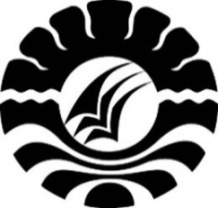 PERSETUJUAN PEMBIMBINGJudul Skripsi: 	Peningkatan Kemampuan Bahasa Ekspresif Anak Melalui Kegiatan Bermain Peran Di Taman Kanak-Kanak Teratai UNM Kecamatan Rappocini Kota Makassar.	Atas nama saudari:Nama 		: NurcayaNIM 		: 094 924 058Program Studi : Pendidikan Guru Pendidikan Anak Usia Dini (PGPAUD)Fakultas	: Ilmu PendidikanSetelah diperiksa dan diujikan, telah memenuhi syarat untuk memperoleh gelar Sarjana Pendidikan (S.Pd) pada fakultas Ilmu Pendidikan Program Studi Pendidikan Guru Pendidikan Anak Usia Dini (PGPAUD) Universitas Negeri Makassar.						Makassar,              Mei  2013Pembimbing I 						   Pembimbing IIDra. Kartini Marzuki, M.Si				Herman, S.Pd, M.PdNIP: 196903221999082003				NIP: 198304292008121007MengetahuiKetua Program Studi PGAUD FIP UNMDra. Sri Sofiani,M.PdNIP: 19530202 198010 2 001